U kan deze Gebruiksovereenkomst ook ONLINE invullen en naar ons doorsturen !   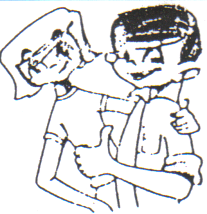 GEBRUIKSOVEREENKOMST MEERDAAGSE ACTIVITEITEN – NIET JEUGDVERENIGINGNEN (vanaf  2 januari 2024)Tussen ondergetekende, later gebruiker genoemd en de beheerraad van vzw De Waerde, later vzw genoemd, is het volgende overeengekomen:De gebruiker of naam van de vereniging met naam van verantwoordelijke:………………………………………………………………………………..Naam verantwoordelijke persoon : …………………………………………..Adres:………………………………………………………………………..Telefoonnummer: ………………………..   E.mail : ………………………neemt in gebruik op datum van :……………………………………………tot en met …………………………...volgende infrastructuur van VZW De Waerde  grote zaal, middenzaal, kleine zaal,  petanquebanen,   voetbalterrein 1-2, het grasveld tussen petanquebanen en het bos , douches, kleedkamers en parking (schrappen wat niet past !)Aard van activiteit : …………………………………………………………..Is er een buitenactiviteit waarbij men elektriciteit nodig heeft ?.............  welke ? ……………………………….De gebruiksvergoeding voor het gebruik van zalen en terreinen, enz ( twee, drie of vier dagen !):Gelieve te schrappen wat niet past !Tweedaagse grote zaal: € 410, driedaagse grote zaal: € 610   vierdaagse grote zaal: € 800Tweedaagse middenzaal: € 350, driedaagse middenzaal : € 520, vierdaagse middenzaal: € 680Tweedaagse douches met kleedkamers: € 100  , driedaagse :€ 150   , vierdaagse  € 180Gebruik Grasveld  langs petanquebanen : € 45 per dag .Gebruik voetbalterreinen : € 45 per terrein, per dag.                     Indien men opbouwdagen nodig heeft voor het evenement, dan betaalt men tijdens deze dagen voor de terreinen of zalen slechts 50 % van de normale kostprijs . 
Aantal opbouwdagen: ………….dagen = ………….. EuroTotale huurprijs : ……………. EuroDe gebruiker betaalt een voorschot van : …400….. EuroDit voorschot wordt in vermindering gebracht bij de afrekening .Alle afval moet gesorteerd worden volgens “Het Afvalreglement“ dat in iedere keuken tegen de muur hangt.Het gebruik van 2 blauwe PMD zakken en 2 grijze restafvalzakken per zaal zijn inbegrepen in de huurprijs. Heb je meer zakken nodig moet je ze zelf bijkopen. Ze zijn verkrijgbaar in bijna alle grootwarenhuizen van Zonhoven.De reservatie is pas geldig na ontvangst van het voorschot en de ondertekening van deze gebruiksovereenkomst.In de gebruiksvergoeding is inbegrepen: elektriciteit in de zalen, water, gasverbruik, gebruik keuken, gebruik van de feestzaal, verwarming, gebruik toiletten, wc-papier.Extra elektriciteitsverbruik buiten (springkastelen, frituurwagen,…) en extra waterverbruik zal extra  in rekening gebracht worden volgens de dagprijs op dat ogenblik:Voor het gebruik van sportterreinen is inbegrepen: het in orde brengen van de terreinen, lijnen trekken, gebruik van doelnetten, hoekschopvlaggen, enz.Om de sleutel af te halen maak je een afspraak bij Lucien Maes, Teutseweg 4 te Zonhoven: lucienmaes2@telenet.be of telefonisch: 0472514791.
De sleutel wordt teruggebracht ten laatste de dag na de activiteit!Gelieve ook 10 dagen vooraf de drank- en materialenlijst die je op onze website (www.vzwdewaerde.be) vindt, te bezorgen aan Johan Winters: johan.winters@telenet.be, zodat we alles kunnen klaarzetten wat jullie nodig hebben.Het poetsen van de zalen is inbegrepen . Extra opruimen, poetswerk en herstellingen zullen in rekening gebracht worden.We verklaren ons akkoord met de "Privacyverklaring van vzw De Waerde” die we terugvinden op de website van    vzw De Waerde : www.vzwdewaerde.be. Een afgedrukte versie kan steeds op verzoek overhandigd worden.Verplichtingen van de gebruiker:Alle dranken (ook de wijnen) dienen afgenomen te worden bij de vzw. Zelf drank meebrengen is nooit toegestaan ! Indien misbruik wordt vastgesteld, wordt de gebruiksvergoeding (= huurprijs) verdubbeld !De drankprijzen zijn de prijzen van dit ogenblik. Deze prijzen kunnen bij wijzigingen in inkoopprijzen of BTW wijzigingen steeds aangepast worden.Voor het verlaten van de zaal dienen de tafels afgewassen te worden.In de grote zaal dienen de tafels tegen de zijkant geschoven worden  en stoelen  plaatst men in stapels van 6 op de toneelruimte. In de middenzaal plaatst men de tafels en stoelen terug op 2 rijen zoals ze stonden bij de ingebruikname.  Indien dit niet gebeurt, wordt de afrekening verhoogd met 30 Euro.Er mag geen materiaal van de vzw meegenomen worden (ook niet tijdelijk !)Ontbrekende, beschadigde materialen , gebroken glazen moeten vergoed wordenIn- en uitgangen en nooduitgangen dienen steeds open en vrij te zijn.(brandweer !)Vuren, ovens, koffiezetapparaten en alle keukenmateriaal (bestek, borden, tassen, enz.) dienen proper op de kasten achtergelaten te worden voor 6 uur ’s morgens de volgende dag.Terreinen en parkings dienen proper achtergelaten te wordenDe gebruiker is verantwoordelijk voor het naleven van het totale rookverbod in de lokalen.Er mag geen vuurwerk of rookmachine gebruikt worden in de zalen.De gebruiker draagt de volle verantwoordelijkheid wat betreft de activiteit, waarvoor  eventuele rechten en taksen  dienen betaald te worden.(Sabam, Billijke vergoeding, … )De gebruiker dient zich te houden aan “het zaalreglement” dat ophangt naast de toog in iedere zaal en dat men ook kan downloaden via onze website: www.vzwdewaerde.be De gebruikers dienen zich te houden aan de huidige Belgische wetgeving mbt gezondheid en hygiëne.Voor grotere (meer dan 100 personen)  meerdaagse evenementen dient men steeds een gemeentelijke goedkeuring aan te vragen en die aan ons  voor te leggen. (Aanvragen bij Uitpunt Heuvenstraat 4 te 3520 Zonhoven Tel.011 81 04 80  e-mail: uitpunt@zonhoven.be )De bestuursleden van vzw De Waerde hebben steeds het recht tot toegang in de lokalen en de terreinen.Rekeningen dienen binnen de week na de activiteit betaald te worden door overschrijving op de bankrekening van Vzw De Waerde (zie hoofding). Vermeld de naam en datum van uw huur als mededeling!Factuurvoorwaarden:De facturen zijn betaalbaar volgens de vervaldatum of binnen de acht dagen na factuurdatum.Klachten worden slechts aanvaard binnen de 8 dagen na factuurdatum.Betalingen na deze termijn brengen van rechtswege en zonder ingebrekestelling interesten op gelijk aan 10%, alsmede (evenzeer van rechtswege en zonder ingebrekestelling) een forfaitaire vergoeding van 10% op het factuurbedrag (met een minimum van € 25) als schadebeding. Voor geschillen is enkel de handelsrechtbank van Hasselt bevoegd. Handtekeningen:Naam gebruiker: …………………………………      Handtekening gebruiker :………………………………….	Voor vzw De Waerde :	Naam:  ……………………………………Handtekening : ………...………………………………………………Datum: Zonhoven  …………………………………………….20…Nuttige gegevens::  	 Leo De Raeve		0479 71 61 20	- leo.de.raeve@vzwdewaerde.be 		(verhuur) Lucien Maes: 		0472 51 47 91 	- lucien.maes@vzwdewaerde.be  		(sleutel, toegang zalen) Johan Winters: 		0495 62 07 94 	- johan.winters@vzwdewaerde.be  		(dranken) Marc Snellings: 		0497 89 64 65 	- boekhouding@vzwdewaerde.be 		(facturen, boekhouding) Steven Reekmans: 	0485 18 42 26 	- webmaster@vzwdewaerde.be	   	(website)